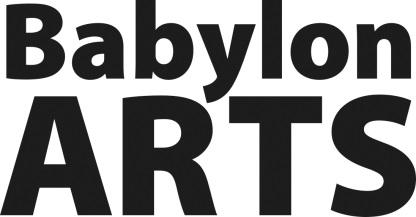 Arts Development in East Cambridgeshire (ADEC)Annual General MeetingDate: Thursday 11th November 2021Time: Arrivals from 5.30pm for refreshments. Meeting starts at 6pm.Location: The Maltings, Ship Lane, Ely. AgendaWelcome from Linda McCord, Chair of TrusteesOfficial Business:2.1 Approve Minutes of AGM 2020 (17th Oct 2020)2.2 Approve Minutes of EGM 2021 (10th Feb 2021)2.3 Approve new Constitution (Memorandum & Articles of Association)2.4 Appointment and Re-Appointment of Trustees, including new Treasurer2.5 Approve Annual Accounts 2020-213. 	Review of the year 2020-21; Linda McCord4.	Looking ahead; Claire Somerville; Chief Executive5.	Closing RemarksPlease note, for covid safety seating will be spaced out in cabaret style similar to the cinema set-up shown here. We ask that face coverings are worn when moving around the building, thank you.